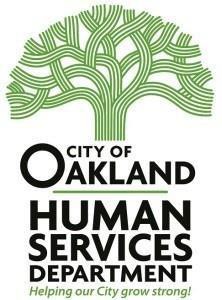 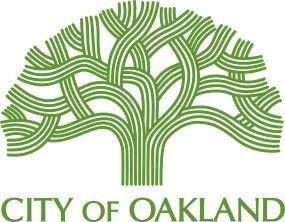 CITY OF OAKLAND MAYOR'S COMMISSION ON AGINGWednesday January 5, 202210:00 a.m. – 12:00 p.m.TeleconferencePlease see the agenda to participate in the meetingCITY OF OAKLAND MAYOR'S COMMISSION ON AGINGTeleconferenceWednesday January 5, 202210:00 a.m. – 12:00 p.m.Pursuant to California Government Code section 54953(e), Board Members/Commissioners, as well as City staff, will participate via phone/video conference, and no physical teleconference locations are required.PUBLIC PARTICIPATIONThe public may observe and/or participate in this meeting many ways.OBSERVE:To observe the meeting by video conference, please click on this link: https://zoom.us/j/91661011924at the noticed meeting time.Instructions on how to join a meeting by video conference is available at: https://support.zoom.us/hc/en-us/articles/201362193–joining-a-MeetingTo listen to the meeting by phone, please call the numbers below at the noticed meeting time:Or iPhone one-tap:US: +16699009128, 91661011924# or +12532158782 ,91661011924#Or Telephone:Dial (for higher quality, dial a number based on your current location):US: +1 669 900 9128 or +1 253 215 8782 or +1 346 248 7799 or +1 646 558 8656 or +1 301 715 8592 or+1 312 626 6799Webinar ID: 916 6101 1924Instructions on how to join a meeting by phone are available at: https://support.zoom.us/hc/en-us/articles/201362663-Joining-a-meeting-by- phoneCOMMENT:To comment by Zoom video conference, click the “Raise Your Hand” button to request to speak when Public Comment is being taken on the eligible Agenda item. You will then be unmuted, during your turn, and allowed to make public comments. After the allotted time, you will then be re-muted.Instructions on how to “Raise Your Hand” is available at:https://support.zoom.us/hc/en-us/articles/205566129-Raising-your-hand-in-a-webinarTo comment by phone, please call on one of the above listed phone numbers. You will be prompted to “Raise Your Hand” by pressing “*9” to request to speak when Public Comment is being taken on the eligible Agenda Item. You will then be unmuted, during your turn, and allowed to make public comments. After the allotted time, you will then be re-muted.Instructions of how to raise your hand by phone are available at: https://support.zoom.us/hc/en-us/articles/201362663-Joining-a-meeting-by-phoneIf you have any questions, please email Marshay Boyd at Mboyd@oaklandca.gov2MAYOR’S COMMISSION ON AGING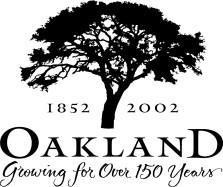 City of Oakland  Human Services Department Lionel J. Wilson Building150 Frank H. Ogawa Plaza, Suite 4340  Oakland, CA 94612 (510) 238-6137 ∙ (Fax) 238-7207 ∙ (TTY) 238-3254City of Oakland Mayor’s Commission on Aging Wednesday January 5, 202210:00 a.m. - 12:00 p.m.TeleconferenceIssues that the public wishes to address that are not published on the agenda will be heard during the Public Forum section. Raise your hand if you are viewing by video or dial *9 if you are joining by phone. You will have 2-minutes to speak on the item.AGENDACall to OrderRoll CallRe-adopt the Teleconference Resolution (Adopt Resolution 21-10-02 Determining that Conducting In-Person Meetings of the Mayor's Commission on Aging and its Committees would Present Imminent Risks to Attendees' Health and Electing to Continue Conducting Meetings Using Teleconferencing in Accordance with California Government Code Section 54953(e), a Provision of AB-361)Adoption of AgendaApproval of Minutes: December 1, 2021Public Forum (Limit to 2 minutes)Age-Friendly Report: Open Spaces Stakeholders MeetingNew Staff IntroductionsCommission Retreat DiscussionHSD Aging & Adult Services/COVID-19 update, Scott Means, Aging & Adult Services ManagerAnnouncementsClosing Remarks & AdjournNOTE: THE COMMISSION MAY TAKE ACTION ON ANY ITEM ON THE AGENDACommission on Aging agendas are provided to subscribers at no charge. Meeting minutes are available to the public for review and copying at the Human Services Department, 150 Frank H. Ogawa Plaza, Suite 4340, Oakland, CA 94612.This meeting location is wheelchair accessible. To request disability-related accommodations or to request an ASL, Cantonese, Mandarin or Spanish interpreter, please email smeans@oaklandnet.com or call (510) 238-6137 or TDD/TTY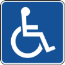 (510) 238-3254 at least five working days before the meeting. Please refrain from wearing scented products to this meeting as a courtesy to attendees with chemical sensitivities.